Evolutie van het aantal zonnepanelen en hun vermogenOnderstaande tabel geeft een overzicht van het aantal door de VREG goedgekeurde PV-installaties, gerangschikt volgens datum van indienstname.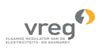 Deze datum, die meestal gelijk is aan de datum van de AREI-keuring, bepaalt de minimumsteun waarvoor een installatie in aanmerking komt.Deze cijfers geven dus geen beeld van het aantal nieuwe aanmeldingen dat de VREG ontvangt.2/10/2014(Zie daarvoor grafiek "aantal aanmeldingen van nieuwe zonnepanelen".)Er kan een groot tijdverschil zijn tussen de indienstname (keuring) en het moment waarop een installatie bij de VREG wordt aangemeld. Het is dus bijvoorbeeld mogelijk dat in maart een installatie wordt aangemeld die al in december werd gekeurd.Daardoor kunnen in onderstaande tabel ook de gegevens uit het verleden nog elke maand wijzigen.VermogenAantal installatiesvoor2006200620072008200920102011201220132014≤ 10 kWjaarlijkse groei 	1.375 	10.600      42.132       207.457 	151.792 	415.335 	228.182 	19.480 	16.189(kW)cum.vermoge      1.439 	2.814 	13.413      55.545       263.002 	414.794 	830.130 	1.058.311 	1.077.792 	1.093.980n (kW)≤ 10 kWjaarlijkse groei 	1.375 	10.600      42.132       207.457 	151.792 	415.335 	228.182 	19.480 	16.189(kW)cum.vermoge      1.439 	2.814 	13.413      55.545       263.002 	414.794 	830.130 	1.058.311 	1.077.792 	1.093.980n (kW)≤ 10 kWjaarlijkse groei 	1.375 	10.600      42.132       207.457 	151.792 	415.335 	228.182 	19.480 	16.189(kW)cum.vermoge      1.439 	2.814 	13.413      55.545       263.002 	414.794 	830.130 	1.058.311 	1.077.792 	1.093.980n (kW)≤ 10 kWjaarlijkse groei 	1.375 	10.600      42.132       207.457 	151.792 	415.335 	228.182 	19.480 	16.189(kW)cum.vermoge      1.439 	2.814 	13.413      55.545       263.002 	414.794 	830.130 	1.058.311 	1.077.792 	1.093.980n (kW)≤ 10 kWjaarlijkse groei 	1.375 	10.600      42.132       207.457 	151.792 	415.335 	228.182 	19.480 	16.189(kW)cum.vermoge      1.439 	2.814 	13.413      55.545       263.002 	414.794 	830.130 	1.058.311 	1.077.792 	1.093.980n (kW)≤ 10 kWjaarlijkse groei 	1.375 	10.600      42.132       207.457 	151.792 	415.335 	228.182 	19.480 	16.189(kW)cum.vermoge      1.439 	2.814 	13.413      55.545       263.002 	414.794 	830.130 	1.058.311 	1.077.792 	1.093.980n (kW)≤ 10 kWjaarlijkse groei 	1.375 	10.600      42.132       207.457 	151.792 	415.335 	228.182 	19.480 	16.189(kW)cum.vermoge      1.439 	2.814 	13.413      55.545       263.002 	414.794 	830.130 	1.058.311 	1.077.792 	1.093.980n (kW)≤ 10 kWjaarlijkse groei 	1.375 	10.600      42.132       207.457 	151.792 	415.335 	228.182 	19.480 	16.189(kW)cum.vermoge      1.439 	2.814 	13.413      55.545       263.002 	414.794 	830.130 	1.058.311 	1.077.792 	1.093.980n (kW)≤ 10 kWjaarlijkse groei 	1.375 	10.600      42.132       207.457 	151.792 	415.335 	228.182 	19.480 	16.189(kW)cum.vermoge      1.439 	2.814 	13.413      55.545       263.002 	414.794 	830.130 	1.058.311 	1.077.792 	1.093.980n (kW)≤ 10 kWjaarlijkse groei 	1.375 	10.600      42.132       207.457 	151.792 	415.335 	228.182 	19.480 	16.189(kW)cum.vermoge      1.439 	2.814 	13.413      55.545       263.002 	414.794 	830.130 	1.058.311 	1.077.792 	1.093.980n (kW)≤ 10 kWjaarlijkse groei 	1.375 	10.600      42.132       207.457 	151.792 	415.335 	228.182 	19.480 	16.189(kW)cum.vermoge      1.439 	2.814 	13.413      55.545       263.002 	414.794 	830.130 	1.058.311 	1.077.792 	1.093.980n (kW)> 10 kWen ≤ 250 kW jaarlijkse groei 	662 	3.632 	8.746 	77.860 	67.935 	182.405 	123.839 	3.223 	1.510(kW)cum.vermoge      15,12 	677 	4.309 	13.055 	90.915 	158.850 	341.255 	465.094 	468.317 	469.827n (kW)> 10 kWen ≤ 250 kW jaarlijkse groei 	662 	3.632 	8.746 	77.860 	67.935 	182.405 	123.839 	3.223 	1.510(kW)cum.vermoge      15,12 	677 	4.309 	13.055 	90.915 	158.850 	341.255 	465.094 	468.317 	469.827n (kW)> 10 kWen ≤ 250 kW jaarlijkse groei 	662 	3.632 	8.746 	77.860 	67.935 	182.405 	123.839 	3.223 	1.510(kW)cum.vermoge      15,12 	677 	4.309 	13.055 	90.915 	158.850 	341.255 	465.094 	468.317 	469.827n (kW)> 10 kWen ≤ 250 kW jaarlijkse groei 	662 	3.632 	8.746 	77.860 	67.935 	182.405 	123.839 	3.223 	1.510(kW)cum.vermoge      15,12 	677 	4.309 	13.055 	90.915 	158.850 	341.255 	465.094 	468.317 	469.827n (kW)> 10 kWen ≤ 250 kW jaarlijkse groei 	662 	3.632 	8.746 	77.860 	67.935 	182.405 	123.839 	3.223 	1.510(kW)cum.vermoge      15,12 	677 	4.309 	13.055 	90.915 	158.850 	341.255 	465.094 	468.317 	469.827n (kW)> 10 kWen ≤ 250 kW jaarlijkse groei 	662 	3.632 	8.746 	77.860 	67.935 	182.405 	123.839 	3.223 	1.510(kW)cum.vermoge      15,12 	677 	4.309 	13.055 	90.915 	158.850 	341.255 	465.094 	468.317 	469.827n (kW)> 10 kWen ≤ 250 kW jaarlijkse groei 	662 	3.632 	8.746 	77.860 	67.935 	182.405 	123.839 	3.223 	1.510(kW)cum.vermoge      15,12 	677 	4.309 	13.055 	90.915 	158.850 	341.255 	465.094 	468.317 	469.827n (kW)> 10 kWen ≤ 250 kW jaarlijkse groei 	662 	3.632 	8.746 	77.860 	67.935 	182.405 	123.839 	3.223 	1.510(kW)cum.vermoge      15,12 	677 	4.309 	13.055 	90.915 	158.850 	341.255 	465.094 	468.317 	469.827n (kW)> 10 kWen ≤ 250 kW jaarlijkse groei 	662 	3.632 	8.746 	77.860 	67.935 	182.405 	123.839 	3.223 	1.510(kW)cum.vermoge      15,12 	677 	4.309 	13.055 	90.915 	158.850 	341.255 	465.094 	468.317 	469.827n (kW)> 10 kWen ≤ 250 kW jaarlijkse groei 	662 	3.632 	8.746 	77.860 	67.935 	182.405 	123.839 	3.223 	1.510(kW)cum.vermoge      15,12 	677 	4.309 	13.055 	90.915 	158.850 	341.255 	465.094 	468.317 	469.827n (kW)> 10 kWen ≤ 250 kW jaarlijkse groei 	662 	3.632 	8.746 	77.860 	67.935 	182.405 	123.839 	3.223 	1.510(kW)cum.vermoge      15,12 	677 	4.309 	13.055 	90.915 	158.850 	341.255 	465.094 	468.317 	469.827n (kW)> 250kWjaarlijkse groei 	330 	4.123 	16.361       174.136 	132.430 	226.961 	3.275 	24.227 	0(kW)cum.vermoge 	330 	4.453 	20.814       194.950 	327.381 	554.341 	557.616 	581.843 	581.843n (kW)> 250kWjaarlijkse groei 	330 	4.123 	16.361       174.136 	132.430 	226.961 	3.275 	24.227 	0(kW)cum.vermoge 	330 	4.453 	20.814       194.950 	327.381 	554.341 	557.616 	581.843 	581.843n (kW)> 250kWjaarlijkse groei 	330 	4.123 	16.361       174.136 	132.430 	226.961 	3.275 	24.227 	0(kW)cum.vermoge 	330 	4.453 	20.814       194.950 	327.381 	554.341 	557.616 	581.843 	581.843n (kW)> 250kWjaarlijkse groei 	330 	4.123 	16.361       174.136 	132.430 	226.961 	3.275 	24.227 	0(kW)cum.vermoge 	330 	4.453 	20.814       194.950 	327.381 	554.341 	557.616 	581.843 	581.843n (kW)> 250kWjaarlijkse groei 	330 	4.123 	16.361       174.136 	132.430 	226.961 	3.275 	24.227 	0(kW)cum.vermoge 	330 	4.453 	20.814       194.950 	327.381 	554.341 	557.616 	581.843 	581.843n (kW)> 250kWjaarlijkse groei 	330 	4.123 	16.361       174.136 	132.430 	226.961 	3.275 	24.227 	0(kW)cum.vermoge 	330 	4.453 	20.814       194.950 	327.381 	554.341 	557.616 	581.843 	581.843n (kW)> 250kWjaarlijkse groei 	330 	4.123 	16.361       174.136 	132.430 	226.961 	3.275 	24.227 	0(kW)cum.vermoge 	330 	4.453 	20.814       194.950 	327.381 	554.341 	557.616 	581.843 	581.843n (kW)> 250kWjaarlijkse groei 	330 	4.123 	16.361       174.136 	132.430 	226.961 	3.275 	24.227 	0(kW)cum.vermoge 	330 	4.453 	20.814       194.950 	327.381 	554.341 	557.616 	581.843 	581.843n (kW)> 250kWjaarlijkse groei 	330 	4.123 	16.361       174.136 	132.430 	226.961 	3.275 	24.227 	0(kW)cum.vermoge 	330 	4.453 	20.814       194.950 	327.381 	554.341 	557.616 	581.843 	581.843n (kW)> 250kWjaarlijkse groei 	330 	4.123 	16.361       174.136 	132.430 	226.961 	3.275 	24.227 	0(kW)cum.vermoge 	330 	4.453 	20.814       194.950 	327.381 	554.341 	557.616 	581.843 	581.843n (kW)> 250kWjaarlijkse groei 	330 	4.123 	16.361       174.136 	132.430 	226.961 	3.275 	24.227 	0(kW)cum.vermoge 	330 	4.453 	20.814       194.950 	327.381 	554.341 	557.616 	581.843 	581.843n (kW)TOTAALjaarlijkse groei 	2.367 	18.354      67.239       459.454 	352.157 	824.701 	355.295 	46.930 	17.699(kW)cum.vermoge     1.454 	3.821      22.175     89.415      548.868 	901.025 	1.725.726 	2.081.022 	2.127.952       2.145.651 n (kW)TOTAALjaarlijkse groei 	2.367 	18.354      67.239       459.454 	352.157 	824.701 	355.295 	46.930 	17.699(kW)cum.vermoge     1.454 	3.821      22.175     89.415      548.868 	901.025 	1.725.726 	2.081.022 	2.127.952       2.145.651 n (kW)TOTAALjaarlijkse groei 	2.367 	18.354      67.239       459.454 	352.157 	824.701 	355.295 	46.930 	17.699(kW)cum.vermoge     1.454 	3.821      22.175     89.415      548.868 	901.025 	1.725.726 	2.081.022 	2.127.952       2.145.651 n (kW)TOTAALjaarlijkse groei 	2.367 	18.354      67.239       459.454 	352.157 	824.701 	355.295 	46.930 	17.699(kW)cum.vermoge     1.454 	3.821      22.175     89.415      548.868 	901.025 	1.725.726 	2.081.022 	2.127.952       2.145.651 n (kW)TOTAALjaarlijkse groei 	2.367 	18.354      67.239       459.454 	352.157 	824.701 	355.295 	46.930 	17.699(kW)cum.vermoge     1.454 	3.821      22.175     89.415      548.868 	901.025 	1.725.726 	2.081.022 	2.127.952       2.145.651 n (kW)TOTAALjaarlijkse groei 	2.367 	18.354      67.239       459.454 	352.157 	824.701 	355.295 	46.930 	17.699(kW)cum.vermoge     1.454 	3.821      22.175     89.415      548.868 	901.025 	1.725.726 	2.081.022 	2.127.952       2.145.651 n (kW)TOTAALjaarlijkse groei 	2.367 	18.354      67.239       459.454 	352.157 	824.701 	355.295 	46.930 	17.699(kW)cum.vermoge     1.454 	3.821      22.175     89.415      548.868 	901.025 	1.725.726 	2.081.022 	2.127.952       2.145.651 n (kW)TOTAALjaarlijkse groei 	2.367 	18.354      67.239       459.454 	352.157 	824.701 	355.295 	46.930 	17.699(kW)cum.vermoge     1.454 	3.821      22.175     89.415      548.868 	901.025 	1.725.726 	2.081.022 	2.127.952       2.145.651 n (kW)TOTAALjaarlijkse groei 	2.367 	18.354      67.239       459.454 	352.157 	824.701 	355.295 	46.930 	17.699(kW)cum.vermoge     1.454 	3.821      22.175     89.415      548.868 	901.025 	1.725.726 	2.081.022 	2.127.952       2.145.651 n (kW)TOTAALjaarlijkse groei 	2.367 	18.354      67.239       459.454 	352.157 	824.701 	355.295 	46.930 	17.699(kW)cum.vermoge     1.454 	3.821      22.175     89.415      548.868 	901.025 	1.725.726 	2.081.022 	2.127.952       2.145.651 n (kW)TOTAALjaarlijkse groei 	2.367 	18.354      67.239       459.454 	352.157 	824.701 	355.295 	46.930 	17.699(kW)cum.vermoge     1.454 	3.821      22.175     89.415      548.868 	901.025 	1.725.726 	2.081.022 	2.127.952       2.145.651 n (kW)voor2006200620072008200920102011201220132014≤ 10 kWjaarlijksetoename 	410 	2.942 	10.992 	48.498 	32.051 	82.410 	43.017 	3.925 	3.310totaal 	722 	1.132 	4.074 	15.066 	63.564 	95.615 	178.025 	221.042 	224.967 	228.277aantal≤ 10 kWjaarlijksetoename 	410 	2.942 	10.992 	48.498 	32.051 	82.410 	43.017 	3.925 	3.310totaal 	722 	1.132 	4.074 	15.066 	63.564 	95.615 	178.025 	221.042 	224.967 	228.277aantal≤ 10 kWjaarlijksetoename 	410 	2.942 	10.992 	48.498 	32.051 	82.410 	43.017 	3.925 	3.310totaal 	722 	1.132 	4.074 	15.066 	63.564 	95.615 	178.025 	221.042 	224.967 	228.277aantal≤ 10 kWjaarlijksetoename 	410 	2.942 	10.992 	48.498 	32.051 	82.410 	43.017 	3.925 	3.310totaal 	722 	1.132 	4.074 	15.066 	63.564 	95.615 	178.025 	221.042 	224.967 	228.277aantal≤ 10 kWjaarlijksetoename 	410 	2.942 	10.992 	48.498 	32.051 	82.410 	43.017 	3.925 	3.310totaal 	722 	1.132 	4.074 	15.066 	63.564 	95.615 	178.025 	221.042 	224.967 	228.277aantal≤ 10 kWjaarlijksetoename 	410 	2.942 	10.992 	48.498 	32.051 	82.410 	43.017 	3.925 	3.310totaal 	722 	1.132 	4.074 	15.066 	63.564 	95.615 	178.025 	221.042 	224.967 	228.277aantal≤ 10 kWjaarlijksetoename 	410 	2.942 	10.992 	48.498 	32.051 	82.410 	43.017 	3.925 	3.310totaal 	722 	1.132 	4.074 	15.066 	63.564 	95.615 	178.025 	221.042 	224.967 	228.277aantal≤ 10 kWjaarlijksetoename 	410 	2.942 	10.992 	48.498 	32.051 	82.410 	43.017 	3.925 	3.310totaal 	722 	1.132 	4.074 	15.066 	63.564 	95.615 	178.025 	221.042 	224.967 	228.277aantal≤ 10 kWjaarlijksetoename 	410 	2.942 	10.992 	48.498 	32.051 	82.410 	43.017 	3.925 	3.310totaal 	722 	1.132 	4.074 	15.066 	63.564 	95.615 	178.025 	221.042 	224.967 	228.277aantal≤ 10 kWjaarlijksetoename 	410 	2.942 	10.992 	48.498 	32.051 	82.410 	43.017 	3.925 	3.310totaal 	722 	1.132 	4.074 	15.066 	63.564 	95.615 	178.025 	221.042 	224.967 	228.277aantal≤ 10 kWjaarlijksetoename 	410 	2.942 	10.992 	48.498 	32.051 	82.410 	43.017 	3.925 	3.310totaal 	722 	1.132 	4.074 	15.066 	63.564 	95.615 	178.025 	221.042 	224.967 	228.277aantal> 10 kWen ≤ 250kWjaarlijksetoename 	10 	67 	133 	928 	756 	1.801 	1.112 	52 	19totaal 	1 	11 	78 	211 	1.139 	1.895 	3.696 	4.808 	4.860 	4.879aantal> 10 kWen ≤ 250kWjaarlijksetoename 	10 	67 	133 	928 	756 	1.801 	1.112 	52 	19totaal 	1 	11 	78 	211 	1.139 	1.895 	3.696 	4.808 	4.860 	4.879aantal> 10 kWen ≤ 250kWjaarlijksetoename 	10 	67 	133 	928 	756 	1.801 	1.112 	52 	19totaal 	1 	11 	78 	211 	1.139 	1.895 	3.696 	4.808 	4.860 	4.879aantal> 10 kWen ≤ 250kWjaarlijksetoename 	10 	67 	133 	928 	756 	1.801 	1.112 	52 	19totaal 	1 	11 	78 	211 	1.139 	1.895 	3.696 	4.808 	4.860 	4.879aantal> 10 kWen ≤ 250kWjaarlijksetoename 	10 	67 	133 	928 	756 	1.801 	1.112 	52 	19totaal 	1 	11 	78 	211 	1.139 	1.895 	3.696 	4.808 	4.860 	4.879aantal> 10 kWen ≤ 250kWjaarlijksetoename 	10 	67 	133 	928 	756 	1.801 	1.112 	52 	19totaal 	1 	11 	78 	211 	1.139 	1.895 	3.696 	4.808 	4.860 	4.879aantal> 10 kWen ≤ 250kWjaarlijksetoename 	10 	67 	133 	928 	756 	1.801 	1.112 	52 	19totaal 	1 	11 	78 	211 	1.139 	1.895 	3.696 	4.808 	4.860 	4.879aantal> 10 kWen ≤ 250kWjaarlijksetoename 	10 	67 	133 	928 	756 	1.801 	1.112 	52 	19totaal 	1 	11 	78 	211 	1.139 	1.895 	3.696 	4.808 	4.860 	4.879aantal> 10 kWen ≤ 250kWjaarlijksetoename 	10 	67 	133 	928 	756 	1.801 	1.112 	52 	19totaal 	1 	11 	78 	211 	1.139 	1.895 	3.696 	4.808 	4.860 	4.879aantal> 10 kWen ≤ 250kWjaarlijksetoename 	10 	67 	133 	928 	756 	1.801 	1.112 	52 	19totaal 	1 	11 	78 	211 	1.139 	1.895 	3.696 	4.808 	4.860 	4.879aantal> 10 kWen ≤ 250kWjaarlijksetoename 	10 	67 	133 	928 	756 	1.801 	1.112 	52 	19totaal 	1 	11 	78 	211 	1.139 	1.895 	3.696 	4.808 	4.860 	4.879aantal> 250 kWjaarlijksetoename 	1 	9 	21 	274 	215 	345 	7 	10 	0totaal 	1 	10 	31 	305 	520 	865 	872 	882 	882aantal> 250 kWjaarlijksetoename 	1 	9 	21 	274 	215 	345 	7 	10 	0totaal 	1 	10 	31 	305 	520 	865 	872 	882 	882aantal> 250 kWjaarlijksetoename 	1 	9 	21 	274 	215 	345 	7 	10 	0totaal 	1 	10 	31 	305 	520 	865 	872 	882 	882aantal> 250 kWjaarlijksetoename 	1 	9 	21 	274 	215 	345 	7 	10 	0totaal 	1 	10 	31 	305 	520 	865 	872 	882 	882aantal> 250 kWjaarlijksetoename 	1 	9 	21 	274 	215 	345 	7 	10 	0totaal 	1 	10 	31 	305 	520 	865 	872 	882 	882aantal> 250 kWjaarlijksetoename 	1 	9 	21 	274 	215 	345 	7 	10 	0totaal 	1 	10 	31 	305 	520 	865 	872 	882 	882aantal> 250 kWjaarlijksetoename 	1 	9 	21 	274 	215 	345 	7 	10 	0totaal 	1 	10 	31 	305 	520 	865 	872 	882 	882aantal> 250 kWjaarlijksetoename 	1 	9 	21 	274 	215 	345 	7 	10 	0totaal 	1 	10 	31 	305 	520 	865 	872 	882 	882aantal> 250 kWjaarlijksetoename 	1 	9 	21 	274 	215 	345 	7 	10 	0totaal 	1 	10 	31 	305 	520 	865 	872 	882 	882aantal> 250 kWjaarlijksetoename 	1 	9 	21 	274 	215 	345 	7 	10 	0totaal 	1 	10 	31 	305 	520 	865 	872 	882 	882aantal> 250 kWjaarlijksetoename 	1 	9 	21 	274 	215 	345 	7 	10 	0totaal 	1 	10 	31 	305 	520 	865 	872 	882 	882aantalTOTAALjaarlijksetoename 	421 	3.018 	11.146 	49.700 	33.022 	84.556 	44.136 	3.987 	3.329totaalaantal 	723 	1.144 	4.162 	15.308 	65.008 	98.030 	182.586 	226.722 	230.709 	234.038TOTAALjaarlijksetoename 	421 	3.018 	11.146 	49.700 	33.022 	84.556 	44.136 	3.987 	3.329totaalaantal 	723 	1.144 	4.162 	15.308 	65.008 	98.030 	182.586 	226.722 	230.709 	234.038TOTAALjaarlijksetoename 	421 	3.018 	11.146 	49.700 	33.022 	84.556 	44.136 	3.987 	3.329totaalaantal 	723 	1.144 	4.162 	15.308 	65.008 	98.030 	182.586 	226.722 	230.709 	234.038TOTAALjaarlijksetoename 	421 	3.018 	11.146 	49.700 	33.022 	84.556 	44.136 	3.987 	3.329totaalaantal 	723 	1.144 	4.162 	15.308 	65.008 	98.030 	182.586 	226.722 	230.709 	234.038TOTAALjaarlijksetoename 	421 	3.018 	11.146 	49.700 	33.022 	84.556 	44.136 	3.987 	3.329totaalaantal 	723 	1.144 	4.162 	15.308 	65.008 	98.030 	182.586 	226.722 	230.709 	234.038TOTAALjaarlijksetoename 	421 	3.018 	11.146 	49.700 	33.022 	84.556 	44.136 	3.987 	3.329totaalaantal 	723 	1.144 	4.162 	15.308 	65.008 	98.030 	182.586 	226.722 	230.709 	234.038TOTAALjaarlijksetoename 	421 	3.018 	11.146 	49.700 	33.022 	84.556 	44.136 	3.987 	3.329totaalaantal 	723 	1.144 	4.162 	15.308 	65.008 	98.030 	182.586 	226.722 	230.709 	234.038TOTAALjaarlijksetoename 	421 	3.018 	11.146 	49.700 	33.022 	84.556 	44.136 	3.987 	3.329totaalaantal 	723 	1.144 	4.162 	15.308 	65.008 	98.030 	182.586 	226.722 	230.709 	234.038TOTAALjaarlijksetoename 	421 	3.018 	11.146 	49.700 	33.022 	84.556 	44.136 	3.987 	3.329totaalaantal 	723 	1.144 	4.162 	15.308 	65.008 	98.030 	182.586 	226.722 	230.709 	234.038TOTAALjaarlijksetoename 	421 	3.018 	11.146 	49.700 	33.022 	84.556 	44.136 	3.987 	3.329totaalaantal 	723 	1.144 	4.162 	15.308 	65.008 	98.030 	182.586 	226.722 	230.709 	234.038TOTAALjaarlijksetoename 	421 	3.018 	11.146 	49.700 	33.022 	84.556 	44.136 	3.987 	3.329totaalaantal 	723 	1.144 	4.162 	15.308 	65.008 	98.030 	182.586 	226.722 	230.709 	234.038